许昌市科技局组织开展“12.4国家宪法日”专题教育活动在第九个国家宪法日来临之际，为庆祝我国现行宪法公布施行四十周年，深入推进依法行政工作，进一步加强法治政府建设，提高科技系统领导干部法治素养和法治能力，许昌市科技局全面推进依法行政工作领导小组办公室于2022年12月2日，组织开展“12.4国家宪法日-学习宣传贯彻党的二十大精神，推动全面贯彻实施宪法”专题教育活动，对党的二十大精神、习近平总书记关于宪法的重要论述、中国特色社会主义法治理论进行了系统讲解。   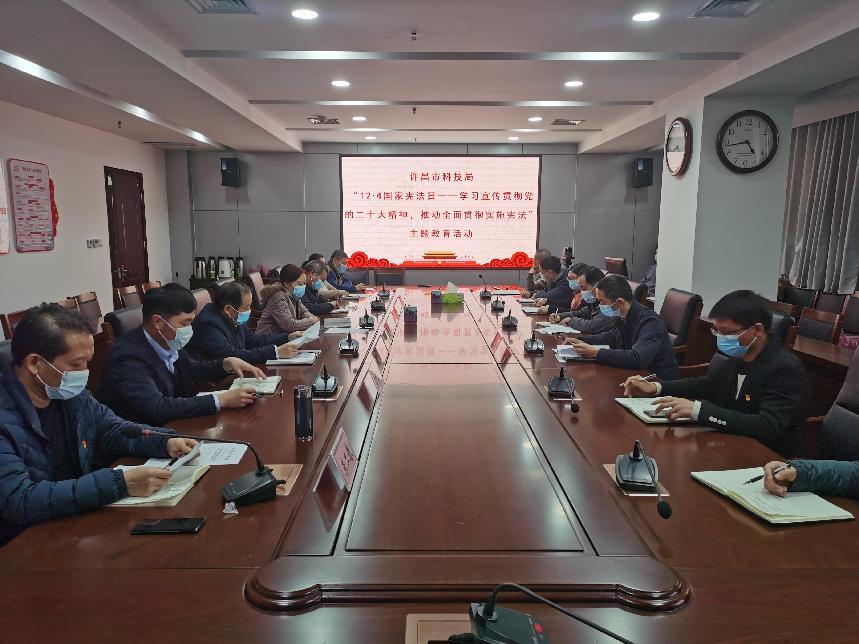 